АДМИНИСТРАЦИЯ  ГАЛИЧСКОГО МУНИЦИПАЛЬНОГО  РАЙОНА КОСТРОМСКОЙ ОБЛАСТИП О С Т А Н О В Л Е Н И Еот   « 27 »  ноября 2015 года  №  198  г. ГаличВ целях повышения качества оказания муниципальных услугПОСТАНОВЛЯЮ:       1. Внести в постановление администрации Галичского муниципального района от 8 июня 2011 года № 180 «Об утверждении административного регламента предоставления администрацией Галичского муниципального района Костромской области муниципальной услуги по подготовке и выдаче разрешения на ввод в эксплуатацию» (в редакции постановлений от 24 мая 2012 года № 163, от 27 августа 2012 года № 368, от 4 декабря 2013 года № 455, от 8 мая 2014 года № 151, от 30 декабря 2014 года № 484), следующее изменение:        1)  приложение № 8 административного регламента предоставления администрацией Галичского муниципального района Костромской области муниципальной услуги по подготовке и выдаче разрешения на ввод объекта в эксплуатацию изложить в следующей редакции (прилагается).        2.  Контроль    за    исполнением    настоящего   постановления   возложить   на первого заместителя главы администрации муниципального района           В.А. Фоменко.  3.  Настоящее постановление вступает в силу со дня его подписания.Глава муниципального района   А.Н. Потехин Приложение к постановлению администрации муниципального района от «27» ноября 2015 года №198 «Приложение № 8к административному регламентупредоставления услуги по подготовке и выдаче разрешения на ввод в эксплуатацию»АКТ№ _____ от    "___" _________ 20__ г.ОСМОТРА ОБЪЕКТА (НА ВВОД ОБЪЕКТА В ЭКСПЛУАТАЦИЮ)КАПИТАЛЬНОГО СТРОИТЕЛЬСТВА, ИНДИВИДУАЛЬНОГО ЖИЛИЩНОГОСТРОИТЕЛЬСТВА (ненужное зачеркнуть)По адресу (почтовый или строительный): _____________________________________________________________________________Специалистом, или иным уполномоченным лицом (органом)_____________________________________________________________________произведен осмотр объекта _____________________________________________________,(указать наименование)в результате осмотра выявлено следующее:1. Общие сведения по объекту:Вид работ ___________________________________________________________________(строительство, реконструкция, капитальный ремонт - нужное указать)Год  постройки  существующего  объекта/год   окончания    строительства нового объекта _______/_______Этажность,  общая  высота, площадь (общая, жилая), протяженность и т.д.____________________________________________________________________________________________________________Описание   конструкций  с  указанием   материала   (фундамент,   стены, перекрытия, кровля и др.) __________________________________________________________________2. Выявленные недостатки:2.1. Несоответствие  требованиям  градостроительного  плана  земельного участка (указать реквизиты утвержденного градостроительного плана) ________________________________(указать реквизиты выданного разрешения на строительство)_____________________________________________________________________________2.3. Несоответствие   параметров   построенного,   реконструированного, отремонтированного   объекта    капитального     строительства    проектной документации  (не   применяется   к   объектам   индивидуального  жилищного строительства) ____________________________________________________________________________________________________________2.3. Прочее ___________________________________________________________________3. Выводы и предложения: ______________________________________________________Подписи:Осмотр объекта производил(а):_______________________ /___________________ (подпись, печать)              (фамилия, инициалы)_______________________ /___________________ (подпись, печать)              (фамилия, инициалы)_______________________ /___________________ (подпись, печать)              (фамилия, инициалы)_______________________ /___________________ (подпись, печать)              (фамилия, инициалы)М.ПС актом осмотра объекта ознакомлен (застройщик):_____________________ /____________________        (подпись)                       (фамилия, инициалыАДМИНИСТРАЦИЯ ГАЛИЧСКОГО МУНИЦИПАЛЬНОГО РАЙОНА КОСТРОМСКОЙ ОБЛАСТИП О С Т А Н О В Л Е Н И Еот   «  30  »   ноября  2015 года     № 200г. ГаличВ соответствии с порядком разработки и утверждения административных регламентов предоставления администрацией Галичского муниципального района Костромской области муниципальных услуг, утвержденным постановлением администрации Галичского муниципального района от 14 апреля 2011 года №112, в целях повышения качества предоставления муниципальной услуги по получению (продлению срока действия) разрешения на строительство, реконструкцию, капитальный ремонт объекта капитального строительства   ПОСТАНОВЛЯЮ:1.     Утвердить прилагаемый административный регламент предоставления администрацией Галичского муниципального района Костромской области муниципальной услуги по выдаче (продлению срока действия) разрешений на строительство, реконструкцию объектов капитального строительства, внесению изменений в разрешение на строительство, в том числе в электронном виде.2.     Признать утратившим силу постановление администрации Галичского муниципального района от 8 июня 2011 года № 181 «Об утверждении  административного регламента предоставления администрацией Галичского муниципального района Костромской области муниципальной услуги по подготовке и выдаче разрешения на строительство, реконструкцию, капитальный ремонт объекта капитального строительства» (в редакции постановлений от 24 мая 2012 года №164, от 6 декабря 2013 года № 459, от 20 апреля 2015 года № 94, от 22 июня 2015 года № 115, от 2 ноября 2015 года № 179).3.  Сектору архитектуры и строительства комитета по управлению муниципальным имуществом, земельными ресурсами, архитектуре, строительству, жилищно-коммунальному хозяйству администрации муниципального района обеспечить соблюдение настоящего административного регламента.4.  Контроль за исполнением настоящего постановления возложить            на первого заместителя главы администрации муниципального района    В.А. Фоменко.5.  Настоящее постановление вступает в силу со дня официального опубликования.Глава муниципального  района А.Н. Потехин  АДМИНИСТРАЦИЯГАЛИЧСКОГО МУНИЦИПАЛЬНОГО РАЙОНАКОСТРОМСКОЙ ОБЛАСТИП О С Т А Н О В Л Е Н И Еот   «  30   »   ноября  2015 года     № 201г. ГаличВ соответствии с порядком разработки и утверждения административных регламентов предоставления администрацией Галичского муниципального района Костромской области муниципальных услуг, утвержденным постановлением администрации Галичского муниципального района от 14 апреля 2011 года №112, в целях повышения качества предоставления муниципальной услуги по подготовке и выдаче градостроительного плана земельного участка   ПОСТАНОВЛЯЮ:1. Утвердить прилагаемый административный регламент предоставления администрацией Галичского муниципального района Костромской области муниципальной услуги по подготовке и выдаче градостроительного плана земельного участка, в том числе в электронном виде.2. Признать утратившим силу постановление администрации Галичского муниципального района от 15 июня 2011 года № 185 «Об утверждении  административного регламента предоставления администрацией Галичского муниципального района Костромской области муниципальной услуги по подготовке и выдаче градостроительного плана земельного участка» (в редакции 29 мая 2012 года №172, 10 августа 2012 года  №323, от 28 августа 2012 года № 372, от 4 декабря 2013 года № 457).3.  Сектору архитектуры и строительства комитета по управлению муниципальным имуществом, земельными ресурсами, архитектуре, строительству, жилищно-коммунальному хозяйству администрации муниципального района обеспечить соблюдение настоящего административного регламента.4.  Контроль за исполнением настоящего постановления возложить на первого заместителя главы администрации муниципального района     В.А. Фоменко.5.  Настоящее постановление вступает в силу со дня официального опубликования.Глава муниципального  района А.Н. Потехин  АДМИНИСТРАЦИЯ ГАЛИЧСКОГО МУНИЦИПАЛЬНОГО РАЙОНАКОСТРОМСКОЙ ОБЛАСТИП О С Т А Н О В Л Е Н И Еот   «  30   »   ноября  2015 года     № 202г. ГаличВ соответствии с порядком разработки и утверждения административных регламентов предоставления администрацией Галичского муниципального района Костромской области муниципальных услуг, утвержденным постановлением администрации Галичского муниципального района от 14 апреля 2011 года №112, в целях повышения качества предоставления муниципальной услуги по подготовке и выдаче разрешения на ввод объекта в эксплуатацию   ПОСТАНОВЛЯЮ:1. Утвердить прилагаемый административный регламент предоставления администрацией Галичского муниципального района Костромской области муниципальной услуги по выдаче разрешения на ввод объектов в эксплуатацию при осуществлении строительства и реконструкции объектов капитального строительства, в том числе в электронном виде.2. Признать утратившим силу постановление администрации Галичского муниципального района от 8 июня 2011 № 180 «Об утверждении  административного регламента предоставления администрацией Галичского муниципального района Костромской области муниципальной услуги по подготовке и выдаче разрешения на ввод объекта в эксплуатацию» (в редакции постановлений от 24 мая 2012 года № 163, от 27 августа 2012 года № 368, от 4 декабря 2013 года № 445, от 8 мая 2014 года № 151, от 30 декабря 2014 года № 484, от 20 апреля 2012 года № 96, от 22 июня 2015 года № 116, от 27 ноября 2015 года № 198).3. Сектору архитектуры и строительства комитета по управлению муниципальным имуществом, земельными ресурсами, архитектуре, строительству, жилищно-коммунальному хозяйству администрации муниципального района обеспечить соблюдение настоящего административного регламента.4.  Контроль за исполнением настоящего постановления возложить на первого заместителя главы администрации муниципального района   В.А. Фоменко.5.  Настоящее постановление вступает в силу со дня официального опубликования.Глава муниципального  района  А.Н. Потехин  Издается с июня 2007 годаИНФОРМАЦИОННЫЙ  БЮЛЛЕТЕНЬ________________________________________________________                                                                           Выходит 1 раз в месяц   БесплатноИНФОРМАЦИОННЫЙ  БЮЛЛЕТЕНЬ________________________________________________________                                                                           Выходит 1 раз в месяц   БесплатноУчредители: Собрание депутатов  Галичского муниципального района,                                Администрация  Галичского муниципального   районаУчредители: Собрание депутатов  Галичского муниципального района,                                Администрация  Галичского муниципального   района             № 33 (414)30 ноября  2015 годаСЕГОДНЯ   В  НОМЕРЕ:СЕГОДНЯ   В  НОМЕРЕ:Постановления администрации  Галичского муниципального районаПостановления администрации  Галичского муниципального районаПостановления администрации  Галичского муниципального района№198 от 27.11.2015гО внесении изменений в постановление администрации Галичского муниципального района от 8 июня 2011 года  № 180О внесении изменений в постановление администрации Галичского муниципального района от 8 июня 2011 года  № 180№ 200 от 30.11.2015 гОб утверждении административного регламента предоставления администрацией Галичского муниципального района Костромской области муниципальной услуги по выдаче (продлению срока действия) разрешений на строительство, реконструкцию объектов капитального строительства, внесению изменений в разрешение на строительство, в том числе в электронном видеОб утверждении административного регламента предоставления администрацией Галичского муниципального района Костромской области муниципальной услуги по выдаче (продлению срока действия) разрешений на строительство, реконструкцию объектов капитального строительства, внесению изменений в разрешение на строительство, в том числе в электронном виде№201 от 30.11.2015гОб утверждении административного регламента предоставления администрацией Галичского муниципального района Костромской области муниципальной услуги по подготовке и выдаче градостроительного плана земельного участка, в том числе в электронном видеОб утверждении административного регламента предоставления администрацией Галичского муниципального района Костромской области муниципальной услуги по подготовке и выдаче градостроительного плана земельного участка, в том числе в электронном виде№ 202 от 30.11.2015 г.Об утверждении административного регламента предоставления администрацией Галичского муниципального района Костромской области муниципальной услуги по выдаче разрешения на ввод объектов в эксплуатацию при осуществлении строительства и реконструкции объектов капитального строительства, в том числе в электронном видеОб утверждении административного регламента предоставления администрацией Галичского муниципального района Костромской области муниципальной услуги по выдаче разрешения на ввод объектов в эксплуатацию при осуществлении строительства и реконструкции объектов капитального строительства, в том числе в электронном видеО внесении изменений в постановление администрации Галичского муниципального района от 8 июня 2011 года  № 180Об утверждении административного регламента предоставления администрацией Галичского муниципального района Костромской области муниципальной услуги по выдаче (продлению срока действия) разрешений на строительство, реконструкцию объектов капитального строительства, внесению изменений в разрешение на строительство, в том числе в электронном видеОб утверждении административного регламента предоставления администрацией Галичского муниципального района Костромской области муниципальной услуги по подготовке и выдаче градостроительного плана земельного участка, в том числе в электронном видеОб утверждении административного регламента предоставления администрацией Галичского муниципального района Костромской области муниципальной услуги по выдаче разрешения на ввод объектов в эксплуатацию при осуществлении строительства и реконструкции объектов капитального строительства, в том числе в электронном видеИздатель: Администрация Галичского муниципального районаНабор, верстка и  печать  выполнены  в администрации Галичскогомуниципального района                       АДРЕС:     157201   Костромская область,   г. Галич, пл. Революции, 23 «а»                   ТЕЛЕФОНЫ:   Собрание депутатов – 2-26-06   Управляющий делами –    2-21-04   Приемная – 2-21-34 ТИРАЖ:  50  экз.  ОБЪЕМ:     4   листа   А4    Номер подписан  30 ноября 2015 г.Издатель: Администрация Галичского муниципального районаНабор, верстка и  печать  выполнены  в администрации Галичскогомуниципального района                       АДРЕС:     157201   Костромская область,   г. Галич, пл. Революции, 23 «а»                   ТЕЛЕФОНЫ:   Собрание депутатов – 2-26-06   Управляющий делами –    2-21-04   Приемная – 2-21-34Ответственный за выпуск:  С.В.Розова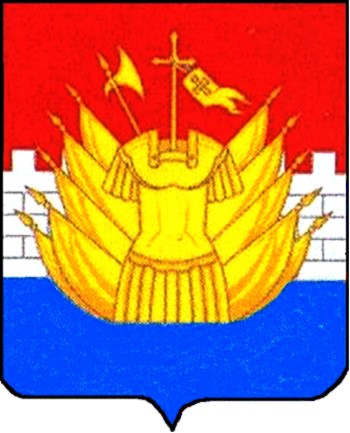 